※QRコードを読み込むと，英文と連動した音声再生ができます（スマホにも対応）Risa is a junior high school student who likes to study English.  She joins a lesson at the culture center in her city every Saturday.  She loves this lesson because she can talk to other people about different cultures in English.  People that are interested in languages and cultures are welcomed to this lesson, so the members are very different from each other.  They are students, people with jobs, older people, and people from other countries.  The teacher is Tom.  He is 30 years old and from Australia.  He has been a CIR in the city for two years.  This lesson is also special and interesting work for him because he usually works in a city hall.  He makes English websites of the city with Japanese workers and helps them talk with people from foreign countries.Tom chose Japan because his mother loved it.  Many years ago, when she was a university student in Australia, she met a girl from Japan.  They took the same classes, had lunch, and went shopping on weekends together.  Soon they became good friends.  Since then, Tom's mother has loved Japan and its culture.  One of the words she really likes is daijoubu.  She gave him a Japanese fan with that kanji on it before he left Australia to start working in Japan.  She said, “You may feel hot in summer in Japan, but you don't have to worry about that with this fan.  When you don't feel happy, please look at this fan.  Daijoubu.”In one lesson, Tom said to Risa, “Don't worry about mistakes.  Your English is getting better.  Daijoubu.”  She said, “Thank you, but why do you say daijoubu in Japanese?”  He said, “My mother and I love this word.  I think the word has the power to cheer people up.  Risa, please look at my fan with this kanji on it.  It's a little old, but I like it.”  “Wow.  It's a beautiful Japanese fan,” Risa said.  Then, she found that two names and a year were also written on the fan. ― Olivia and Yoshiko, 1981―  “Yoshiko … this woman may be…” Risa thought.  But she didn't say anything.Risa's city has the Culture Festival every August to show its people the cultures from the three countries of the three CIRs.  Risa took her grandmother to the festival and said to Tom, “This is my grandmother.  She lived in Australia many years ago.”  Her grandmother said, “Hello, Tom.  I'm here to learn about the culture of your country.”  “Thank you for coming.  It's very hot today.  Daijoubu ?”  Tom said, and opened his fan.  Her grandmother said, “Tom!  Show me your fan …  You may not believe this, but this is the fan I gave to a friend in Australia 40 years ago.”  Tom asked, “40 years ago?  In 1981? …  Are you my mother's friend, Yoshiko?”  Her grandmother said, “Yes, I am.  You've seen my name on the fan many times.”  Risa said, “When I first saw those names and the year, I realized everything!  So I came here with my grandmother.”  Her grandmother said to Tom, “I gave this fan to your mother on my last day in Australia.  I like the word daijoubu, so I always used it to cheer her up when she was not fine.  She asked me to write it in big kanji with our names and the year.  Since then, daijoubu has been an important word to me.”  Risa said, “Tom, I want your mother and my grandmother to meet again.  Can I ask your mother to join this festival and talk with my grandmother on the Internet now?”  Tom said, “Yes, let's do it.  Yoshiko, are you ready?”  “Yes, I am!”  Yoshiko answered.(They talked on the Internet in English. )After they talked, Tom smiled at Risa and said, “You became a bridge between people today!  Because you came to this place with your grandmother, I was able to meet my mother's good friend.  And you asked my mother to join this festival on the Internet, so they had a chance to talk with each other again.”  Risa was very glad and said, “This experience helped me open a new world.  Today I found a dream.  I want to be a bridge between people.  Tom, you are working for Australia in Japan, so I will work for Japan in Australia in the future.  I may meet your mother there!”  Risa began to study languages and cultures harder.注：center　施設，センター　　CIR　国際交流員　　city hall　市役所　　daijoubu　大丈夫fan　扇子(せんす)　　kanji　漢字　　mistake(s)　間違い　　　cheer ～ up　～を元気づけるOlivia　オリビア（人名)　　Yoshiko　よし子（人名)　　realize　～を理解するbe able to ～　～することができる１．Risaが参加している英語クラスの特徴は何ですか？２．Tom先生は普段，何をしていますか？３．Tom先生の母親が日本を好きなのはなぜですか？４．Tom先生が「大丈夫（daijoubu）」という言葉を好きなのはなぜですか？５． Tom先生の母親の扇子には，何が書かれていましたか？６．文化祭での経験を通して，Risaは将来人と人とをつなぐ（　　　）となりたいという夢を持つようになりました。１．異なる文化について話すことができるため，言語や文化に興味がある人なら誰でも歓迎されている。２．日本の市役所で働き，ウェブサイトの作成や，外国人との交流を支援している。３．オーストラリアで日本人の女性と友達になったことがきっかけで，日本とその文化が好きになった。４．人々を元気づける力があると感じているから。５．「大丈夫（daijoubu）」と言う言葉と，彼女たち二人の名前と年度。６．橋（架け橋）※QuestionとAnswerは，ＡＩが作成しました。長崎県-大問４2022年 公立高校入試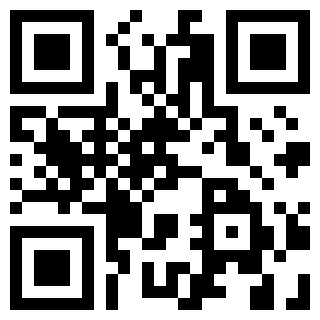 QuestionAnswer